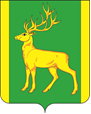 РОССИЙСКАЯ  ФЕДЕРАЦИЯИРКУТСКАЯ  ОБЛАСТЬАДМИНИСТРАЦИЯ МУНИЦИПАЛЬНОГО ОБРАЗОВАНИЯКУЙТУНСКИЙ РАЙОНП О С Т А Н О В Л Е Н И Е«07» декабря 2022 г.                         р.п. Куйтун                                             № 1531-п Об утверждении состава комиссии по рассмотрению документов о присвоении имён выдающихся личностей муниципальным учреждениям, паркам, площадям, об установке мемориальных досок и памятных знаковВ соответствии с Федеральным законом от 06.10.2003 № 131-Ф3  «Об общих принципах организации местного самоуправления в Российской Федерации»,    руководствуясь решением Думы муниципального образования Куйтунский район от 29 ноября 2022 г.                                                     №  264 «Об утверждении Положения о порядке присвоения имён выдающихся личностей муниципальным учреждениям, паркам, площадям, установки мемориальных досок и памятных знаков на объектах муниципальной собственности муниципального образования Куйтунский район»,  ст. 37, 46. Устава муниципального  образования Куйтунский район, администрация муниципального образования Куйтунский район П О С Т А Н О В Л Я Е Т:Утвердить состав комиссии по рассмотрению документов о присвоении имён выдающихся личностей муниципальным учреждениям, паркам, площадям, об установке мемориальных досок и памятных знаков (Приложение 1).Утвердить Порядок работы комиссии по рассмотрению документов о присвоении имён выдающихся личностей муниципальным учреждениям, паркам, площадям, об установке мемориальных досок и памятных знаков (Приложение 2).Начальнику организационного отдела управления по правовым вопросам, работе с архивом и кадрами администрации муниципального образования Куйтунский район Чуйкиной И. В.: - опубликовать настоящее постановление в газете «Вестник Куйтунского района».- разместить постановление в сетевом издании «Официальный сайт муниципального образования Куйтунский район» в информационно-телекоммуникационной сети «Интернет» куйтунскийрайон.рф.4.   Контроль за исполнением настоящего постановления оставляю за собой.5.     Настоящее постановление вступает в силу со дня его подписания.Исполняющий обязанности мэра муниципального образованияКуйтунский район 	                                                                                         А.А. Непомнящий       Приложение 1                                                                                                             к постановлению администрации       муниципального образования Куйтунский район      от «07» декабря 2022 г. № 1531-пСоставкомиссии по рассмотрению документов о присвоении имён выдающихся личностей муниципальным учреждениям, паркам, площадям, об установке мемориальных досок и памятных знаковПредседатель комиссии:  Куликова Ираида Васильевна – исполняющий обязанности заместителя мэра по социальным вопросам муниципального образования Куйтунский район.Секретарь комиссии: Гришкевич Юлия Вячеславовна – главный специалист по социально-культурной деятельности отдела культуры администрации муниципального образования Куйтунский район.Челны комиссии:Ковшарова Надежда Александровна – начальник финансового управления администрации муниципального образования Куйтунский район.Подлинова Елена Николаевна – начальник управления образования администрации муниципального образования Куйтунский район – заведующий МКУ «Центр психолого-педагогического и финансового сопровождения образовательных учреждений Куйтунского района»Колесова Евгения Евгеньевна – начальник отдела культуры администрации муниципального образования Куйтунский район.Синицина Ольга Владимировна – заместитель председателя комитета – начальник отдела по градостроительству МКУ «КУМИГ по Куйтунскому району».Шевелева Оксана Павловна – директор МКУ ДО «Межпоселенческая детская школа искусств».Шамонина Людмила Петровна – директор МКУК «Куйтунский районный краеведческий музей».Виноградова Татьяна Иннокентьевна – председатель общественной палаты Куйтунского района (по согласованию).       Приложение 2                                                                                                            к постановлению администрации       муниципального образования Куйтунский район      от «07» декабря 2022 г. № 1531-пПорядок работы комиссии по рассмотрению документов о присвоении имён выдающихся личностей муниципальным учреждениям, паркам, площадям, об установке мемориальных досок и памятных знаковКомиссия по рассмотрению документов о присвоении имён выдающихся личностей муниципальным учреждениям, паркам, площадям, об установке мемориальных досок и памятных знаков (далее – Комиссия) создается администрацией муниципального образования Куйтунский район.    В состав Комиссии входят работники культуры, образования, специалисты администрации муниципального образования Куйтунский район, представители Общественной палаты Куйтунского района.      1.3. Комиссия осуществляет свою деятельность, руководствуясь действующим законодательством Российской Федерации, законами и иными нормативными правовыми актами Иркутской  области и Куйтунского района, муниципальными нормативными правовыми актами Администрации муниципального образования Куйтунский район, в том числе   Положением о порядке присвоения имён выдающихся личностей муниципальным учреждениям, паркам, площадям, установки мемориальных досок и памятных знаков на объектах муниципальной собственности муниципального образования Куйтунский район (далее – Положение), утвержденным решением Думы муниципального образования Куйтунский район от 29.11.2022 г. № 264.  1.4. Деятельность Комиссии основывается на принципах открытости, доступности, достоверности и своевременности предоставления информации о ее работе.  1.5. Организационно-техническое обеспечение деятельности Комиссии осуществляется Администрацией муниципального образования Куйтунский район.    1.6.  При решении особо важных вопросов на заседание Комиссии могут быть приглашены эксперты, в том числе специалисты администрации муниципального образования Куйтунский район соответствующего профиля.	1.7. Заседания Комиссии проходят по мере поступления ходатайства и документов, указанных в пунктах 4.2, 4.3 Положения.	1.8.  Решение Комиссии считается правомочным, если на заседании присутствовало не менее половины ее состава. 1.9. Комиссия всесторонне обсуждает и оценивает  ходатайство, представленное на рассмотрение. Замечания членов Комиссии должны быть четко и ясно сформулированы, прокомментированы председателем. Решение принимается простым большинством голосов при открытом голосовании присутствующих на заседании членов Комиссии.3.10. Протокол заседания Комиссии подписывается секретарем Комиссии и утверждаются председателем Комиссии. 3.11. По результатам рассмотрения Комиссия выносит мотивированное решение, которое подписывается всеми членами Комиссии, присутствовавших при рассмотрении ходатайства и в течение 3 рабочих дней  направляет главе района, в течение 5 рабочих дней направляет инициатору.  1.12. Ход заседания, обсуждение, замечания, принятое решение фиксируются в протоколе, который подписывается  секретарем Комиссии и утверждается председателем. Протокол хранится  вместе с другими документами и материалами, относящимися к деятельности Комиссии, в администрации муниципального образования Куйтунский район, а по истечение 5 лет передается на хранение в муниципальный архив администрации муниципального образования Куйтунский район.